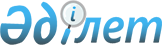 О внесении изменения и дополнения в приказ исполняющего обязанности Председателя Комитета лесного хозяйства и животного мира Министерства сельского хозяйства Республики Казахстан от 11 декабря 2015 года № 319 "О запрете всех видов рубок леса на участках государственного лесного фонда"Приказ и.о. Председателя Комитета лесного хозяйства и животного мира Министерства сельского хозяйства Республики Казахстан от 23 ноября 2017 года № 17-1/300. Зарегистрирован в Министерстве юстиции Республики Казахстан 11 декабря 2017 года № 16075
      ПРИКАЗЫВАЮ:
      1. Внести в приказ исполняющего обязанности Председателя Комитета лесного хозяйства и животного мира Министерства сельского хозяйства Республики Казахстан от 11 декабря 2015 года № 319 "О запрете всех видов рубок леса на участках государственного лесного фонда" (зарегистрированный в Реестре государственной регистрации нормативных правовых актов за № 12858, опубликованный от 18 января 2016 года в информационно-правовой системе "Әділет") следующее изменение и дополнение:
      пункт 1 изложить в следующей редакции:
      "1. Ввести запрет на все виды рубок леса (кроме уборки ликвидной захламленности и разрубки просек на линии демаркации государственной границы с Российской Федерацией) в насаждениях на участках государственного лесного фонда республиканского государственного учреждения государственного лесного природного резервата "Ертіс орманы" со дня введения в действие настоящего Приказа до 1 января 2019 года.";
      дополнить пунктом 1-1 следующего содержания:
      "1-1. Павлодарской областной территориальной инспекции лесного хозяйства и животного мира обеспечить контроль за исполнением настоящего приказа.".
      2. Управлению леса и особо охраняемых природных территорий Комитета лесного хозяйства и животного мира Министерства сельского хозяйства Республики Казахстан в установленном законодательством порядке обеспечить:
      1) государственную регистрацию настоящего приказа в Министерстве юстиции Республики Казахстан;
      2) в течение десяти календарных дней со дня государственной регистрации настоящего приказа направление его копии в бумажном и электронном виде на казахском и русском языках в Республиканское государственное предприятие на праве хозяйственного ведения "Республиканский центр правовой информации" для официального опубликования и включения в Эталонный контрольный банк нормативных правовых актов Республики Казахстан; 
      3) в течение десяти календарных дней после государственной регистрации настоящего приказа направление его копии на официальное опубликование в периодические печатные издания; 
      4) размещение настоящего приказа на интернет-ресурсе Министерства сельского хозяйства Республики Казахстан. 
      3. Настоящий приказ вводится в действие по истечении десяти календарных дней после дня его первого официального опубликования.
					© 2012. РГП на ПХВ «Институт законодательства и правовой информации Республики Казахстан» Министерства юстиции Республики Казахстан
				
      Исполняющий обязанности 
Председателя Комитета лесного
хозяйства и животного мира 

К. Устемиров
